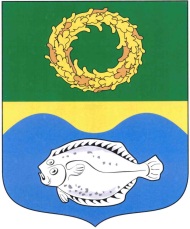 ОКРУЖНОЙ СОВЕТ ДЕПУТАТОВМУНИЦИПАЛЬНОГО ОБРАЗОВАНИЯ«ЗЕЛЕНОГРАДСКИЙ МУНИЦИПАЛЬНЫЙ ОКРУГ КАЛИНИНГРАДСКОЙ ОБЛАСТИ»РЕШЕНИЕот 23 августа 2023 г.	                      № 292ЗеленоградскО награждении медалью «За заслуги перед Зеленоградским муниципальным округом» Заслушав и обсудив информацию председателя постоянной комиссии окружного Совета депутатов Зеленоградского муниципального округа по местному самоуправлению, законодательству, регламенту, социальным вопросам и связям с общественностью Васильева А.Н., в соответствии                   с Положением о награждении медалью «За заслуги перед Зеленоградским муниципальным округом», утвержденным решением окружного Совета депутатов Зеленоградского муниципального округа от 28.02.2022 № 170, окружной Совет депутатов Зеленоградского муниципального округаРЕШИЛ:за личный вклад в укрепление законности, правопорядка и общественной безопасности на территории Зеленоградского муниципального округа наградить медалью «За заслуги перед Зеленоградским муниципальным округом» Козаря Владимира Антоновича.Глава Зеленоградского муниципального округа                                     Р.М. Килинскене